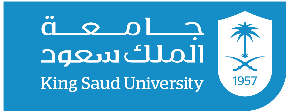 قوائم حفلات الشاي:قوائم حفلات الشاي:قوائم حفلات الشاي:قوائم حفلات الشاي:قوائم حفلات الشاي:قوائم حفلات الشاي:قوائم حفلات الشاي:قوائم حفلات الشاي:قوائم حفلات الشاي:الإدارة العامة للتغذيةقسم خدمات التغذية الخاصةفاكس: 4675592. هاتف: 4675598 الإدارة العامة للتغذيةقسم خدمات التغذية الخاصةفاكس: 4675592. هاتف: 4675598 الإدارة العامة للتغذيةقسم خدمات التغذية الخاصةفاكس: 4675592. هاتف: 4675598 الإدارة العامة للتغذيةقسم خدمات التغذية الخاصةفاكس: 4675592. هاتف: 4675598 الإدارة العامة للتغذيةقسم خدمات التغذية الخاصةفاكس: 4675592. هاتف: 4675598 الإدارة العامة للتغذيةقسم خدمات التغذية الخاصةفاكس: 4675592. هاتف: 4675598 الإدارة العامة للتغذيةقسم خدمات التغذية الخاصةفاكس: 4675592. هاتف: 4675598 الإدارة العامة للتغذيةقسم خدمات التغذية الخاصةفاكس: 4675592. هاتف: 4675598 الإدارة العامة للتغذيةقسم خدمات التغذية الخاصةفاكس: 4675592. هاتف: 4675598 الإدارة العامة للتغذيةقسم خدمات التغذية الخاصةفاكس: 4675592. هاتف: 4675598 81-15حفلة شاي حفلة شاي حفلة شاي حفلة شاي ماسيماسيماسيماسيماسيماسيماسيأأأأأأ45 ريال سعودي للشخص الواحد45 ريال سعودي للشخص الواحد45 ريال سعودي للشخص الواحد45 ريال سعودي للشخص الواحد45 ريال سعودي للشخص الواحد45 ريال سعودي للشخص الواحد45 ريال سعودي للشخص الواحد45 ريال سعودي للشخص الواحد45 ريال سعودي للشخص الواحد45 ريال سعودي للشخص الواحدالمعجنات (5)المعجنات (5)المعجنات (5)المعجنات (5)المعجنات (5)المعجنات (5)المعجنات (5)المعجنات (5)المعجنات (5)المعجنات (5)المعجنات (5)المعجنات (5)المعجنات (5)المعجنات (5)المعجنات (5)المعجنات (5)المعجنات (5)المعجنات (5)المعجنات (5)المعجنات (5)المعجنات (5)المعجنات (5)المعجنات (5)المعجنات (5)المعجنات (5)المعجنات (5)المعجنات (5)المعجنات (5)كرواسون جبنكرواسون جبنفطائر فرنسيةفطائر فرنسيةفطائر فرنسيةفطائر فرنسيةفطائر فرنسيةفطائر فرنسيةفطائر فرنسيةفطائر فرنسيةفطائر فرنسيةفطائر جبن بالعسلفطائر جبن بالعسلفطائر جبن بالعسلفطائر جبن بالعسلبيتزابيتزابيتزابيتزابيتزابيتزابيتزادوناتدوناتدوناتدوناتدوناتدوناتالمقبلات و المقالي (4)المقبلات و المقالي (4)المقبلات و المقالي (4)المقبلات و المقالي (4)المقبلات و المقالي (4)المقبلات و المقالي (4)المقبلات و المقالي (4)المقبلات و المقالي (4)المقبلات و المقالي (4)المقبلات و المقالي (4)المقبلات و المقالي (4)المقبلات و المقالي (4)المقبلات و المقالي (4)المقبلات و المقالي (4)المقبلات و المقالي (4)المقبلات و المقالي (4)المقبلات و المقالي (4)المقبلات و المقالي (4)المقبلات و المقالي (4)المقبلات و المقالي (4)المقبلات و المقالي (4)المقبلات و المقالي (4)المقبلات و المقالي (4)المقبلات و المقالي (4)المقبلات و المقالي (4)المقبلات و المقالي (4)المقبلات و المقالي (4)المقبلات و المقالي (4)كبةكبةكبةكبةورق عنبورق عنبورق عنبورق عنبورق عنبورق عنبورق عنبورق عنبورق عنبكانبيةكانبيةكانبيةكانبيةكانبيةكانبيةكانبيةكانبيةلفائف خضارلفائف خضارلفائف خضارلفائف خضارلفائف خضارلفائف خضارلفائف خضارالسندوتشات (5)السندوتشات (5)السندوتشات (5)السندوتشات (5)السندوتشات (5)السندوتشات (5)السندوتشات (5)السندوتشات (5)السندوتشات (5)السندوتشات (5)السندوتشات (5)السندوتشات (5)السندوتشات (5)السندوتشات (5)السندوتشات (5)السندوتشات (5)السندوتشات (5)السندوتشات (5)السندوتشات (5)السندوتشات (5)السندوتشات (5)السندوتشات (5)السندوتشات (5)السندوتشات (5)السندوتشات (5)السندوتشات (5)السندوتشات (5)السندوتشات (5)ميني صامولي لبنةميني صامولي لبنةميني برجر دجاجميني برجر دجاجميني برجر دجاجميني برجر دجاجميني برجر دجاجميني برجر دجاجميني برجر دجاجميني برجر دجاجميني برجر دجاجلفائف شاورمالفائف شاورمالفائف شاورمالفائف شاورماميني برجر فلافلميني برجر فلافلميني برجر فلافلميني برجر فلافلميني برجر فلافلميني برجر فلافلميني برجر فلافلتوست تونةتوست تونةتوست تونةتوست تونةتوست تونةتوست تونةالحلويات (4)الحلويات (4)الحلويات (4)الحلويات (4)الحلويات (4)الحلويات (4)الحلويات (4)الحلويات (4)الحلويات (4)الحلويات (4)الحلويات (4)الحلويات (4)الحلويات (4)الحلويات (4)الحلويات (4)الحلويات (4)الحلويات (4)الحلويات (4)الحلويات (4)الحلويات (4)الحلويات (4)الحلويات (4)الحلويات (4)الحلويات (4)الحلويات (4)الحلويات (4)الحلويات (4)الحلويات (4)كيك جبنكيك جبنكيك جبنكيك جبنتارت فواكهتارت فواكهتارت فواكهتارت فواكهتارت فواكهتارت فواكهتارت فواكهتارت فواكهتارت فواكهبسبوسةبسبوسةبسبوسةبسبوسةبسبوسةبسبوسةبسبوسةبسبوسةبيتيفوربيتيفوربيتيفوربيتيفوربيتيفوربيتيفوربيتيفورموالح (3)موالح (3)موالح (3)موالح (3)موالح (3)موالح (3)موالح (3)موالح (3)موالح (3)موالح (3)موالح (3)موالح (3)موالح (3)موالح (3)موالح (3)موالح (3)موالح (3)موالح (3)موالح (3)موالح (3)موالح (3)موالح (3)موالح (3)موالح (3)موالح (3)موالح (3)موالح (3)موالح (3)زعترزعترزعترزعترزعترزعترزعتريانسونيانسونيانسونيانسونيانسونيانسونيانسونيانسونيانسونحبة البركةحبة البركةحبة البركةحبة البركةحبة البركةحبة البركةحبة البركةحبة البركةحبة البركةحبة البركةحبة البركةحبة البركةالمشروبات الساخنة والباردة المشروبات الساخنة والباردة المشروبات الساخنة والباردة المشروبات الساخنة والباردة المشروبات الساخنة والباردة المشروبات الساخنة والباردة المشروبات الساخنة والباردة المشروبات الساخنة والباردة المشروبات الساخنة والباردة المشروبات الساخنة والباردة المشروبات الساخنة والباردة المشروبات الساخنة والباردة المشروبات الساخنة والباردة المشروبات الساخنة والباردة المشروبات الساخنة والباردة المشروبات الساخنة والباردة المشروبات الساخنة والباردة المشروبات الساخنة والباردة المشروبات الساخنة والباردة المشروبات الساخنة والباردة المشروبات الساخنة والباردة المشروبات الساخنة والباردة المشروبات الساخنة والباردة المشروبات الساخنة والباردة المشروبات الساخنة والباردة المشروبات الساخنة والباردة المشروبات الساخنة والباردة المشروبات الساخنة والباردة مياه (330مل)مياه (330مل)مياه (330مل)مياه (330مل)مياه (330مل)مياه (330مل)مياه (330مل)عصير طازجعصير طازجعصير طازجعصير طازجعصير طازجعصير طازجعصير طازجعصير طازجعصير طازج شاي أو قهوة شاي أو قهوة شاي أو قهوة شاي أو قهوة شاي أو قهوة شاي أو قهوة شاي أو قهوة شاي أو قهوة شاي أو قهوة شاي أو قهوة شاي أو قهوة شاي أو قهوةطريقة تقديم الحفل بوفيهطريقة تقديم الحفل بوفيهطريقة تقديم الحفل بوفيهطريقة تقديم الحفل بوفيهطريقة تقديم الحفل بوفيهطريقة تقديم الحفل بوفيهطريقة تقديم الحفل بوفيهطريقة تقديم الحفل بوفيهطريقة تقديم الحفل بوفيهطريقة تقديم الحفل بوفيهطريقة تقديم الحفل بوفيهطريقة تقديم الحفل بوفيهطريقة تقديم الحفل بوفيهطريقة تقديم الحفل بوفيهطريقة تقديم الحفل بوفيهطريقة تقديم الحفل بوفيهطريقة تقديم الحفل بوفيهطريقة تقديم الحفل بوفيهطريقة تقديم الحفل بوفيهطريقة تقديم الحفل بوفيهطريقة تقديم الحفل بوفيهطريقة تقديم الحفل بوفيهطريقة تقديم الحفل بوفيهطريقة تقديم الحفل بوفيهطريقة تقديم الحفل بوفيهطريقة تقديم الحفل بوفيهطريقة تقديم الحفل بوفيهطريقة تقديم الحفل بوفيهنظام بوفيهنظام بوفيهنظام بوفيهنظام بوفيهنظام بوفيهنظام بوفيهنظام بوفيهنظام بوفيهنظام بوفيهنظام بوفيهنظام بوفيهنظام بوفيهنظام بوفيهنظام اجتماعنظام اجتماعنظام اجتماعنظام اجتماعنظام اجتماعنظام اجتماعنظام اجتماعنظام اجتماعنظام اجتماعنظام اجتماعنظام اجتماعنظام اجتماعنظام اجتماعنظام اجتماعنظام اجتماععدد الافرادعدد الافرادعدد الافراداليوماليوماليوماليوماليومالساعةالساعةالساعةالساعةالساعةالتاريخ التاريخ التاريخ 1439هـ1439هـالموافقالموافقالموافقالموافقالموافقالموافقالموافقالموافق20م20م20ممكان الحفلمكان الحفلمكان الحفلاسم الجهة الطالبة للحفلاسم الجهة الطالبة للحفلاسم الجهة الطالبة للحفلاسم منسق الحفلاسم منسق الحفلاسم منسق الحفلالهاتفالهاتفالهاتفالجوالالجوالالجوالالجوالالجوالالجوالالجوالالجوالالفاكسالفاكسالفاكسالبريد الالكترونيالبريد الالكترونيالبريد الالكترونيالبريد الالكترونيالبريد الالكترونيالبريد الالكترونيالبريد الالكترونيالبريد الالكترونياسم المطالب بالدفعاسم المطالب بالدفعاسم المطالب بالدفعالهاتفالهاتفالهاتفالجوالالجوالالجوالالجوالالجوالالجوالالجوالالجوالالفاكسالفاكسالفاكسالبريد الالكترونيالبريد الالكترونيالبريد الالكترونيالبريد الالكترونيالبريد الالكترونيالبريد الالكترونيالبريد الالكترونيالبريد الالكترونيالتوقيعالتوقيعالتوقيعالختمالختمالختمالختمالختمالختمالختمالختملن يتم تنفيذ الطلب في حالة عدم إكمال جميع المعلومات المذكورة أعلاه بما فيها الختم.لن يتم تنفيذ الطلب في حالة عدم إكمال جميع المعلومات المذكورة أعلاه بما فيها الختم.لن يتم تنفيذ الطلب في حالة عدم إكمال جميع المعلومات المذكورة أعلاه بما فيها الختم.لن يتم تنفيذ الطلب في حالة عدم إكمال جميع المعلومات المذكورة أعلاه بما فيها الختم.لن يتم تنفيذ الطلب في حالة عدم إكمال جميع المعلومات المذكورة أعلاه بما فيها الختم.لن يتم تنفيذ الطلب في حالة عدم إكمال جميع المعلومات المذكورة أعلاه بما فيها الختم.لن يتم تنفيذ الطلب في حالة عدم إكمال جميع المعلومات المذكورة أعلاه بما فيها الختم.لن يتم تنفيذ الطلب في حالة عدم إكمال جميع المعلومات المذكورة أعلاه بما فيها الختم.لن يتم تنفيذ الطلب في حالة عدم إكمال جميع المعلومات المذكورة أعلاه بما فيها الختم.لن يتم تنفيذ الطلب في حالة عدم إكمال جميع المعلومات المذكورة أعلاه بما فيها الختم.لن يتم تنفيذ الطلب في حالة عدم إكمال جميع المعلومات المذكورة أعلاه بما فيها الختم.لن يتم تنفيذ الطلب في حالة عدم إكمال جميع المعلومات المذكورة أعلاه بما فيها الختم.لن يتم تنفيذ الطلب في حالة عدم إكمال جميع المعلومات المذكورة أعلاه بما فيها الختم.لن يتم تنفيذ الطلب في حالة عدم إكمال جميع المعلومات المذكورة أعلاه بما فيها الختم.لن يتم تنفيذ الطلب في حالة عدم إكمال جميع المعلومات المذكورة أعلاه بما فيها الختم.لن يتم تنفيذ الطلب في حالة عدم إكمال جميع المعلومات المذكورة أعلاه بما فيها الختم.لن يتم تنفيذ الطلب في حالة عدم إكمال جميع المعلومات المذكورة أعلاه بما فيها الختم.لن يتم تنفيذ الطلب في حالة عدم إكمال جميع المعلومات المذكورة أعلاه بما فيها الختم.لن يتم تنفيذ الطلب في حالة عدم إكمال جميع المعلومات المذكورة أعلاه بما فيها الختم.لن يتم تنفيذ الطلب في حالة عدم إكمال جميع المعلومات المذكورة أعلاه بما فيها الختم.لن يتم تنفيذ الطلب في حالة عدم إكمال جميع المعلومات المذكورة أعلاه بما فيها الختم.لن يتم تنفيذ الطلب في حالة عدم إكمال جميع المعلومات المذكورة أعلاه بما فيها الختم.لن يتم تنفيذ الطلب في حالة عدم إكمال جميع المعلومات المذكورة أعلاه بما فيها الختم.لن يتم تنفيذ الطلب في حالة عدم إكمال جميع المعلومات المذكورة أعلاه بما فيها الختم.لن يتم تنفيذ الطلب في حالة عدم إكمال جميع المعلومات المذكورة أعلاه بما فيها الختم.لن يتم تنفيذ الطلب في حالة عدم إكمال جميع المعلومات المذكورة أعلاه بما فيها الختم.لن يتم تنفيذ الطلب في حالة عدم إكمال جميع المعلومات المذكورة أعلاه بما فيها الختم.لن يتم تنفيذ الطلب في حالة عدم إكمال جميع المعلومات المذكورة أعلاه بما فيها الختم.في حال عدم اختيار طريقة التقديم سيتم اعتماد نظام البوفيه.في حال عدم اختيار طريقة التقديم سيتم اعتماد نظام البوفيه.في حال عدم اختيار طريقة التقديم سيتم اعتماد نظام البوفيه.في حال عدم اختيار طريقة التقديم سيتم اعتماد نظام البوفيه.في حال عدم اختيار طريقة التقديم سيتم اعتماد نظام البوفيه.في حال عدم اختيار طريقة التقديم سيتم اعتماد نظام البوفيه.في حال عدم اختيار طريقة التقديم سيتم اعتماد نظام البوفيه.في حال عدم اختيار طريقة التقديم سيتم اعتماد نظام البوفيه.في حال عدم اختيار طريقة التقديم سيتم اعتماد نظام البوفيه.في حال عدم اختيار طريقة التقديم سيتم اعتماد نظام البوفيه.في حال عدم اختيار طريقة التقديم سيتم اعتماد نظام البوفيه.في حال عدم اختيار طريقة التقديم سيتم اعتماد نظام البوفيه.في حال عدم اختيار طريقة التقديم سيتم اعتماد نظام البوفيه.في حال عدم اختيار طريقة التقديم سيتم اعتماد نظام البوفيه.في حال عدم اختيار طريقة التقديم سيتم اعتماد نظام البوفيه.في حال عدم اختيار طريقة التقديم سيتم اعتماد نظام البوفيه.في حال عدم اختيار طريقة التقديم سيتم اعتماد نظام البوفيه.في حال عدم اختيار طريقة التقديم سيتم اعتماد نظام البوفيه.في حال عدم اختيار طريقة التقديم سيتم اعتماد نظام البوفيه.في حال عدم اختيار طريقة التقديم سيتم اعتماد نظام البوفيه.في حال عدم اختيار طريقة التقديم سيتم اعتماد نظام البوفيه.في حال عدم اختيار طريقة التقديم سيتم اعتماد نظام البوفيه.في حال عدم اختيار طريقة التقديم سيتم اعتماد نظام البوفيه.في حال عدم اختيار طريقة التقديم سيتم اعتماد نظام البوفيه.في حال عدم اختيار طريقة التقديم سيتم اعتماد نظام البوفيه.في حال عدم اختيار طريقة التقديم سيتم اعتماد نظام البوفيه.في حال عدم اختيار طريقة التقديم سيتم اعتماد نظام البوفيه.في حال عدم اختيار طريقة التقديم سيتم اعتماد نظام البوفيه.في حالة عدم توفر الصنف المختار سيتم استبداله بصنف مماثل له.في حالة عدم توفر الصنف المختار سيتم استبداله بصنف مماثل له.في حالة عدم توفر الصنف المختار سيتم استبداله بصنف مماثل له.في حالة عدم توفر الصنف المختار سيتم استبداله بصنف مماثل له.في حالة عدم توفر الصنف المختار سيتم استبداله بصنف مماثل له.في حالة عدم توفر الصنف المختار سيتم استبداله بصنف مماثل له.في حالة عدم توفر الصنف المختار سيتم استبداله بصنف مماثل له.في حالة عدم توفر الصنف المختار سيتم استبداله بصنف مماثل له.في حالة عدم توفر الصنف المختار سيتم استبداله بصنف مماثل له.في حالة عدم توفر الصنف المختار سيتم استبداله بصنف مماثل له.في حالة عدم توفر الصنف المختار سيتم استبداله بصنف مماثل له.في حالة عدم توفر الصنف المختار سيتم استبداله بصنف مماثل له.في حالة عدم توفر الصنف المختار سيتم استبداله بصنف مماثل له.في حالة عدم توفر الصنف المختار سيتم استبداله بصنف مماثل له.في حالة عدم توفر الصنف المختار سيتم استبداله بصنف مماثل له.في حالة عدم توفر الصنف المختار سيتم استبداله بصنف مماثل له.في حالة عدم توفر الصنف المختار سيتم استبداله بصنف مماثل له.في حالة عدم توفر الصنف المختار سيتم استبداله بصنف مماثل له.في حالة عدم توفر الصنف المختار سيتم استبداله بصنف مماثل له.في حالة عدم توفر الصنف المختار سيتم استبداله بصنف مماثل له.في حالة عدم توفر الصنف المختار سيتم استبداله بصنف مماثل له.في حالة عدم توفر الصنف المختار سيتم استبداله بصنف مماثل له.في حالة عدم توفر الصنف المختار سيتم استبداله بصنف مماثل له.في حالة عدم توفر الصنف المختار سيتم استبداله بصنف مماثل له.في حالة عدم توفر الصنف المختار سيتم استبداله بصنف مماثل له.في حالة عدم توفر الصنف المختار سيتم استبداله بصنف مماثل له.في حالة عدم توفر الصنف المختار سيتم استبداله بصنف مماثل له.في حالة عدم توفر الصنف المختار سيتم استبداله بصنف مماثل له.